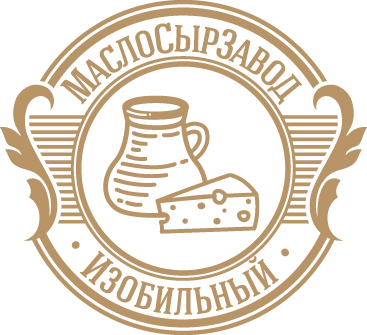 ОБЩЕСТВО С ОГРАНИЧЕННОЙ ОТВЕТСТВЕННОСТЬЮ  «Блеск-плюс»ИНН 2607018972 КПП 260701001 ОГРН 1062607009519 Р/С 40702810700050005426   в Промстройбанке ОАО ГУ ЦБ РФ г.Ставрополь К/С 30101810500000000760  БИК 040702760  Юридический адрес:356120, РФ, Ставропольский  край, х. Спорный, ул. Мира, д.86Тел./факс: +7(86545)5-00-70/5-02-40/5-02-38/  MAIL: blesk0088@gmail.comПрайс-лист «МаслоСырЗавод Изобильный»01 сентября 2015 г.                                                                                             г.Ставрополь1. Сыр Сулугуни "Кубанский"ТУ 9225-010-49464828-05Массовая доля жира 22.0%Массовая доля жира в сухом веществе 45.0%Состав: Нормализованное пастеризованное молоко, бактериальный концентрат мезофильных молочнокислых бактерий, молокосвертывающий сычужный ферментный препарат, поваренная пищевая соль, хлористый кальций.Условия хранения: температура от 0 до 6 С и относительной влажности воздуха от 80% до 85%Пищевая ценность 100 г: жир - 22.0 г, белок - 19.5 г, углеводы - 0.0 гЭнергетическая ценность - 285 ккал, 1192 кДжСрок годности 35 суток.Цена: 290.00 руб./кг2. Сыр Брынза рассольныйГОСТ Р 53421-2009Массовая доля жира 21.6%Массовая доля жира в сухом веществе 45.0%Состав: Нормализованное пастеризованное молоко, бактериальный концентрат мезофильных молочнокислых бактерий, молокосвертывающий сычужный ферментный препарат, поваренная пищевая соль, хлористый кальций.Условия хранения: температура от 0 до 6 С и относительной влажности воздуха от 80% до 85%, Пищевая ценность 100 г: жир - 21.6 г, белок - 19.1 г, углеводы - 0.0 гЭнергетическая ценность - 271 ккал, 1134 кДжСрок годности в рассоле - 75 суток, упакованного в полимерный материал - 30 сутокЦена: 300.00 руб./кг.3. Сыр Чанах рассольныйТУ 9225-001-96199816-2010Массовая доля жира 25,0%Массовая доля жира в сухом веществе 50.0%Состав: Нормализованное пастеризованное молоко, бактериальный концентрат мезофильных молочнокислых бактерий, молокосвертывающий сычужный ферментный препарат, поваренная пищевая соль, хлористый кальций.Условия хранения: 120 суток при температуре от -4 до 0 С, 75 суток от 0 до +6 С и относительной влажности воздуха от 80% до 85%, Пищевая ценность 100 г: жир – 25,0 г, белок – 22,1 г, углеводы - 0.0 гЭнергетическая ценность - 314 ккал, 1434 кДжЦена: 350.00 руб./кг.4. Сыр «Российский молодой»ТУ 9225-134-04610209-2003Массовая доля жира 28,5%Массовая доля жира в сухом веществе 50.0%Состав: Нормализованное пастеризованное молоко, бактериальный концентрат мезофильных молочнокислых бактерий, молокосвертывающий сычужный ферментный препарат, поваренная пищевая соль, хлористый кальций, натуральный краситель на основе экстракта Аннато Е160d.Условия хранения: 30 суток при температуре от 0 до +6 С и относительной влажности воздуха от 80% до 85%, Пищевая ценность 100 г: жир – 28.5 г, белок – 22,5 г, углеводы - 0.0 гЭнергетическая ценность - 335 ккал, 1431 кДжЦена: 305.00 руб./кг.5. Сыр «Голландский полутвердый»ГОСТ 32260-2013Массовая доля жира 26,8%Массовая доля жира в сухом веществе 45.0%Состав: Нормализованное пастеризованное молоко, бактериальный концентрат мезофильных молочнокислых бактерий, молокосвертывающий ферментный препарат, поваренная пищевая соль, хлористый кальций.Условия хранения: 30 суток при температуре от 0 до +6 С и относительной влажности воздуха от 80% до 85%, Пищевая ценность 100 г: жир – 26.8 г, белок – 26.0 г, углеводы - 0.0 гЭнергетическая ценность - 353 ккал, 1478 кДжЦена: 300.00 руб./кг.6. Сыр «Лори» 50%Цена: 320.00 руб./кг.7. Масло «Крестьянская» 75,5 %Цена: 350.00 руб./кг.8. Молоко пастеризованное 2.5% (7 суток хранения)Цена: 35 руб./л.